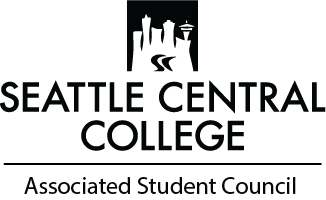 AGENDAAssociated Student CouncilBoard MeetingMonday November 22, 20213:00 PM – 4:00 PMJoin Zoom Meetinghttps://zoom.us/j/96435326555?pwd=ZmZRekJXanRPb1MybWtmdnJ5SzN2Zz09Meeting ID: 927 0963 1258Passcode: 604898ASC CONFERENCE ROOM 362STUDENT LEADERSHIP BUILDING1701 BROADWAYAssociated Student Council MembersAlessandra Roque .......................................................................... Executive of Administration Abuduaikeranmu (Ecko) Abulikemu ..........................................Executive of Student Success Jaleesa Johnson...............................................................................Executive of Communication Mary Nguyen..............................................................................Executive of Legislative Affairs Center Wendy Bu.........................................................................................Executive of Finance Wubwa Ibrahim.........................................................................Executive of Issues & ConcernsTaryn Ciardi...........................................................................Representative, Health Education Vacant........................................................................Representative, Wood Technology Center Vacant......................................................................Representative, Seattle Maritime Academy Vacant......................................................................................................................ASC Associate Vacant......................................................................................................................ASC Associate Vacant..................................................................................................................... ASC Associate Vacant .................................................................................................................... ASC Associate Vacant .................................................................................................................... ASC Associate Vacant......................................................................................................................ASC Associate Advisor: Dennis Coy DenmanQUESTIONS?Associated Student Council Staff – Seattle Central College1701 Broadway Seattle, WA 98122.(206)-934-3890 asc-admin.central@seattlecolleges.edu
*BARRIER FREE LOCATION – REASONABLE ACCOMODATIONS FOR PERSONS WITH DISABILITIES AVAILABLE UPON REQUEST*ASSOCIATED STUDENT COUNCILAGENDACALL TO ORDER (1 min)Chairperson: Taryn Ciardi – Representative, Health Education CenterROLL CALL (1 min)INTRODUCTION OF GUESTS (1 min)LAND USE AND ACKNOWLEDGEMENT (1 min)“I acknowledge the land on which we stand today as the traditional home of the Coast Salish people, the traditional home of all tribes and bands within the Duwamish, Suquamish, Tulalip and Muckleshoot nations. Without them, we would not have access to this gathering and to this dialogue. I ask that we take this opportunity to thank the original caretakers of this land who are still here.”APPROVAL OF MINUTES (2 min)Approval of minutes from Nov. 1, 2021 ASC meetingApproval of minutes from Nov. 8, 2021 ASC meetingNo meeting/no minutes on Nov. 15, 2021PUBLIC COMMENT PERIOD (5 min)OLD BUSINESS (5 min)Updates regarding Architect meetings for Student Union Building – Dennis Denman – ASC AdvisorNEW BUSINESS (40 mins) Ratifying S&A Committee Members – Wendy Bu – Executive of Finance (10mins) Ratifying Associated Student Council Associate Candidates – Mary Nguyen - Executive of Legislative Affairs (10mins)Monthly S&A Budget Update – Wendy Bu – Executive of Finance (5mins)Legislative Session/ Priorities Overview – Steve Leahy – Seattle Colleges Director of Government Relations (15 mins)COMMITTEE REPORTS (10 min)Communications Committee Issues and Concerns Committee Services and Activities Fee Committee Student Success Committee Student Advocacy Committee Student Union Building CommitteeINDIVIDUAL REPORT (10 min)Abuduaikeranmu AbulikemuAlessandra RoqueJaleesa JohnsonMary NguyenTaryn CiardiWendy BuWubwa IbrahimDennis DenmanADJOURNMENT